Publicado en   el 09/05/2014 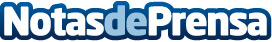 Logitravel te da dinero para tus vacacionesDatos de contacto:Nota de prensa publicada en: https://www.notasdeprensa.es/logitravel-te-da-dinero-para-tus-vacaciones Categorias: Viaje http://www.notasdeprensa.es